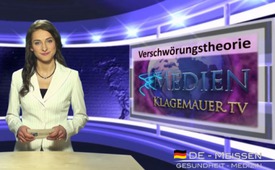 Verschwörungstheorie?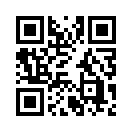 Im Jahre  2009  wurden  die  Gegner der Schweinegrippeimpfung noch  von  den  Medien verlacht
und als Verschwörungstheoretiker  bezeichnet. Doch...Im  Jahre  2009  wurden  die  Gegner der Schweinegrippeimpfung
noch  von  den  Medien  verlacht
und  als  Verschwörungstheoretiker  bezeichnet.  Doch  nun  wurden die Vorwürfe, die gegen die
Impfindustrie  vorlagen,  bestätigt: Die finnische Regierung hat
öffentlich  eingeräumt,  dass  der
Impfstoff gegen Schweinegrippe
schwere  Nervenschäden  und  andere Leiden verursacht hat.von OriginalartikelQuellen:Originalartikel, http://www.mysnip.de/forum-archiv/thema-26542-178046/Jetzt+amtlich_+Schweinegrippe-Impfstoff+verursacht+unheilbare+Nervenschaeden.htmlDas könnte Sie auch interessieren:---Kla.TV – Die anderen Nachrichten ... frei – unabhängig – unzensiert ...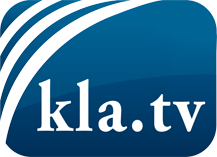 was die Medien nicht verschweigen sollten ...wenig Gehörtes vom Volk, für das Volk ...tägliche News ab 19:45 Uhr auf www.kla.tvDranbleiben lohnt sich!Kostenloses Abonnement mit wöchentlichen News per E-Mail erhalten Sie unter: www.kla.tv/aboSicherheitshinweis:Gegenstimmen werden leider immer weiter zensiert und unterdrückt. Solange wir nicht gemäß den Interessen und Ideologien der Systempresse berichten, müssen wir jederzeit damit rechnen, dass Vorwände gesucht werden, um Kla.TV zu sperren oder zu schaden.Vernetzen Sie sich darum heute noch internetunabhängig!
Klicken Sie hier: www.kla.tv/vernetzungLizenz:    Creative Commons-Lizenz mit Namensnennung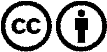 Verbreitung und Wiederaufbereitung ist mit Namensnennung erwünscht! Das Material darf jedoch nicht aus dem Kontext gerissen präsentiert werden. Mit öffentlichen Geldern (GEZ, Serafe, GIS, ...) finanzierte Institutionen ist die Verwendung ohne Rückfrage untersagt. Verstöße können strafrechtlich verfolgt werden.